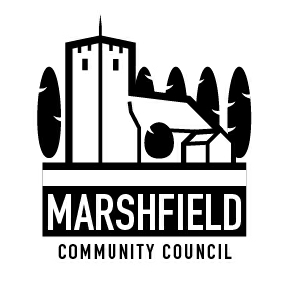                                 Serving the Communities of Castleton and Marshfield            Chairperson: Mr Alan Chase      Clerk: Mr G C Thomas  4 Kenilworth Road Newport South Wales NP19 8JQ                         Tel: 01633 664285	                        e-mail:marshfieldcommunitycouncil@gmail.comDear CouncillorThe next meeting of Marshfield Community Council will be held at the Village Hall, Wellfield Road, Marshfield on TUESDAY 12th January 2016 commencing at  7:30p.m.Yours sincerelyG C ThomasClerkAGENDANo.ItemTime (mins)1Apologies.22Declaration of interests.13To confirm the minutes of the Council Meeting held on 8th December 2015 (attached).24Time allowed for members of public to speak (In line with Standing Order on Public Participation in Meetings)155To review the retention of the bench seat opposite Marshfield Road Post Office.156Planning Matters:a) To approve and adopt the minutes of the Planning Committee held on 5th  January 2016 (attached)b) Other planning matters.   107Review of actions arising from previous Council meeting held on 8th December 2015   158Financial Matters:a) To consider the budget and concurrent functions requirement for 2016/17b) To agree the council tax precept requirement for 2016/17c) To agree payment of annual subscription to The Ramblersd) Other financial matters.   209Correspondence: a) To receive e-mails from Marshfield Action Group (Magpies) concerning litter and dog fouling.b) To consider an invitation from Cardiff Conservation Volunteers to include a local project in their 2016 schedule.c) Other correspondence.1010Communication:To agree items to be included in the monthly communication to residents in the Marshfield Mail and any posts required to the Community Council website. 511Any other business.10The date of the next monthly Council Meeting will be 9th February 2016. To be held at Marshfield Village HallThe date of the next monthly Council Meeting will be 9th February 2016. To be held at Marshfield Village HallThe date of the next monthly Council Meeting will be 9th February 2016. To be held at Marshfield Village Hall